третий созывР Е Ш Е Н И Е Собрания депутатов городского поселения МоркиО внесении изменении в структуруМоркинской городской администрацииРуководствуясь ст. 37 Федерального закона от 6 октября 2003 г. № 131-ФЗ «Об общих принципах организации местного самоуправления в Российской Федерации», Собрание депутатов городского поселения Морки РЕШИЛО:1. Внести в структуру Моркинской городской администрации, утвержденную решением Собрания депутатов городского полселения Морки от 23 января 2020 г. №33, следующие изменения:1.1. Сократить 1 единицу должности главного специалиста.1.2. Ввести 1 единицу должности  заместителя главы администрации.2. Утвердить структуру Моркинской городской администраци в новой редакции согласно приложению. 3. Настоящее решение вступает в силу с 1 мая 2023 года.4. Контроль за исполнением настоящего решения возложить на постоянную комиссию по бюджету, налогам и предпринимательству.Глава городского поселения Морки,председатель Собрания депутатов:Аблинова Э.Э.Приложениек решению Собрания депутатовгородского поселения Моркиот 20 апреля 2023 г. № 170СтруктураМоркинской городской администрации1. Глава администрации – 1 ед.2. Заместитель главы администрации – 3 ед.3. Главный специалист –5ед.4. Ведущий специалист –1  ед.5. Специалист 1-ой категории – 2 ед.6. Водитель – 1 ед.7. Курьер-уборщик – 1 ед.Моркооласынанилемындепутатше–влакынПогынжо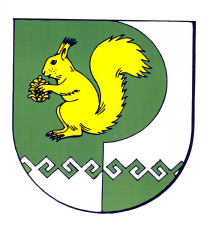 Собрание депутатов    городского поселения Морки№ 170" 20 " апреля  2023 года